проєкт
                                                  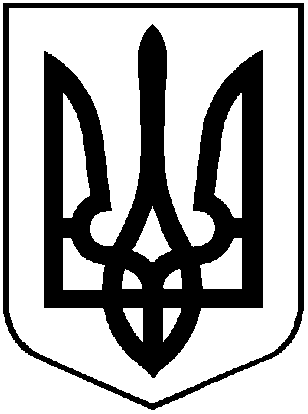 У К Р А Ї Н АХ М І Л Ь Н И Ц Ь К А   М І С Ь К А   Р А Д АВ І Н Н И Ц Ь К О Ї    О Б Л А С Т ІР І Ш Е Н Н Я №___.____.2023 року	 	                                                                         _ сесія міської радим. Хмільник                                                                                                8 скликання         Про затвердження міської цільової Програми регулювання  земельних  відносин у Хмільницькій міській  територіальній громаді  на 2024-2026 роки             Розглянувши службову записку начальника управління земельних відносин Світлани Тишкевич від 11.07.2023 року, керуючись Земельним Кодексом України, ЗУ «Про Державний земельний кадастр», ЗУ «Про землеустрій», ЗУ «Про оцінку земель», з метою забезпечення регулювання земельних відносин у Хмільницькій міській територіальній громаді, відповідно до Порядку формування, фінансування та моніторингу виконання міських цільових програм, затвердженого рішенням 25 сесії міської ради 6 скликання №755 від 5 липня 2012 року (зі змінами), керуючись ст.ст. 25, 26 Закону України «Про місцеве самоврядування в Україні», міська радаВИРІШИЛА:Затвердити міську цільову Програму регулювання  земельних відносин у Хмільницькій міській територіальній громаді на 2024-2026 роки (далі - Програма)  (додається).Головними розпорядниками коштів з виконання заходів Програми визначити: По п. 1.1.1, 1.1.2, 1.1.3, 1.2.1, 1.2.2, 1.2.3, 1.2.4, 1.2.5 розділу 6 «Напрямки діяльності та заходи Програми»: виконавчий комітет Хмільницької міської ради. По п. 1.2.6, 1.2.7, 1.2.8, 1.2.9 розділу 6 «Напрямки діяльності та заходи Програми»: виконавчий комітет Хмільницької міської ради; управління житлово-комунального господарства та комунальної власності Хмільницької міської ради.Відповідальним виконавцем Програми визначити виконавчий комітет Хмільницької міської ради.  Контроль за виконанням цього рішення покласти на постійну комісію міської ради з питань планування соціально-економічного розвитку, бюджету, фінансів, підприємництва, торгівлі та послуг, інвестиційної та регуляторної політики /Кондратовець Ю.Г./ та постійну комісію міської ради з питань земельних відносин, агропромислового комплексу, містобудування, екології та природокористування /Мазур В.Я./.Міський голова 	                                 		Микола ЮРЧИШИНДодаток до рішення ___ сесіїміської ради  8 скликання від  __.__.2023 р. №______Міська цільова Програма регулювання земельних відносин у Хмільницькій міській територіальній громаді на 2024 - 2026 рокиЗагальна характеристика міської цільової Програми регулювання земельних відносин у Хмільницькій міській територіальній громаді на 2024–2026 роки (далі – Програма)Примітка: Міський бюджет* (скорочена назва) - повна назва «бюджет Хмільницької міської територіальної громади» 2. ВИЗНАЧЕННЯ ПРОБЛЕМИ, НА РОЗВ'ЯЗАННЯ ЯКОЇ СПРЯМОВАНА ПРОГРАМАВідповідно до Закону України «Про місцеве самоврядування в Україні» Територіальним громадам сіл, селищ, міст, районів у містах належить право комунальної власності на рухоме і нерухоме майно, доходи місцевих бюджетів, інші кошти, землю, природні ресурси, підприємства, установи та організації, в тому числі банки, страхові товариства, а також пенсійні фонди, частку в майні підприємств, житловий фонд, нежитлові приміщення, заклади культури, освіти, спорту, охорони здоров'я, науки, соціального обслуговування та інше майно і майнові права, рухомі та нерухомі об'єкти, визначені відповідно до закону як об'єкти права комунальної власності, а також кошти, отримані від їх відчуження. Спадщина, визнана судом відумерлою, переходить у власність територіальної громади за місцем відкриття спадщини.Державна політика в галузі регулювання земельних відносин надає значний обсяг повноважень органам місцевого самоврядування, а саме відповідно до Земельного Кодексу України: - розпорядження землями територіальних громад;- передача земельних ділянок комунальної власності у власність громадян та юридичних осіб відповідно до цього Кодексу;- надання земельних ділянок у користування із земель комунальної власності відповідно до цього Кодексу;- вилучення земельних ділянок із земель комунальної власності відповідно до цього Кодексу;- викуп земельних ділянок для суспільних потреб відповідних територіальних громад сіл, селищ, міст;- організація землеустрою;- координація діяльності місцевих органів земельних ресурсів;- здійснення контролю за використанням та охороною земель комунальної власності, додержанням земельного та екологічного законодавства;- обмеження, тимчасова заборона (зупинення) використання земель громадянами і юридичними особами у разі порушення ними вимог земельного законодавства;- підготовка висновків щодо вилучення, викупу та надання земельних ділянок відповідно до цього Кодексу;- інформування населення щодо вилучення, викупу, надання земельних ділянок;- вирішення земельних спорів;- вирішення інших питань у галузі земельних відносин відповідно до закону.Особливо актуальним  залишається питання:розроблення проектів землеустрою з організації та встановлення меж територій оздоровчого та рекреаційного призначення;облік та раціональне використання усіх земель Хмільницької міського територіальної громади, окрема увага приділяється землям сільськогосподарського призначення, водного та лісових фондів;забезпечення повного обліку земельних ділянок, що належать Хмільницькій міській територіальній громаді.	Не врегулювання існуючих питань ставить під загрозу стабільне надходження коштів до міського бюджету від оренди землі, земельного податку та від продажу земель на території Хмільницької міської  територіальної громади.Виходячи із наведеного зазначені проблемні питання потребують програмного підходу до їх розв‘язання.  3. МЕТА ПРОГРАМИМетою програми є:-  визначення та забезпечення реалізації першочергових та перспективних заходів, спрямованих на формування національної моделі регулювання земельних відносин;   -  створення необхідних соціально-економічних, організаційно-технічних умов для регулювання земельних відносин;- забезпечення своєчасного та повного находження коштів до бюджету Хмільницької міської територіальної громади;- забезпечення оперативного регулювання земельних відносин;- забезпечення повноти обліку земель Хмільницької міської  територіальної громади;- забезпечення повного обліку та реєстрації договорів оренди землі та додаткових угод;- забезпечення реєстрації права власності на земельні ділянки комунальної власності територіальної громади Хмільницької міської ТГ;- виготовлення експертної грошової оцінки земель Хмільницької міської територіальної громади з метою продажу земельних ділянок;- встановлення меж та їх непорушність земель історико-культурного, заповідного фонду.         Програма має визначити основні напрями діяльності щодо регулювання земельних відносин у Хмільницькій міській територіальній громаді.4. ОБҐРУНТУВАННЯ ШЛЯХІВ І ЗАСОБІВ РОЗВ’ЯЗАННЯ ПРОБЛЕМИ, СТРОКИ ТА ДЖЕРЕЛА ФІНАНСУВАННЯ.Реалізація основних напрямків Програми дасть змогу забезпечити ефективне здійснення політики у сфері регулювання земельних відносин на території  Хмільницької міської територіальної громади у період 2024-2026 років шляхом забезпечення  виконання повноважень та завдань визначених чинним законодавством .Проблему передбачається розв'язати шляхом:Замовлення технічної документації із землеустрою щодо інвентаризації земель населених пунктів Хмільницької міської ТГ;Замовлення технічної документації із землеустрою під не витребуваними та нерозподіленими земельними частками (паями) на території Хмільницької міської ТГ;Замовлення технічної документації із землеустрою щодо інвентаризації земель під полезахисними лісосмугами на території Хмільницької міської ТГ;Проведення експертної грошової оцінки земель;Замовлення проектів землеустрою та технічних документацій із землеустрою на земельні ділянки в межах Хмільницької міської ТГ;Замовлення технічних  документацій  з нормативної грошової оцінки земель Хмільницької міської ТГ;Виготовлення паспортів водних об’єктів (ставків) Хмільницької міської територіальної громади;Виготовлення документації із землеустрою на земельні ділянки під комунальним майном для оформлення права власності Хмільницької міської територіальної громади;Виготовлення проектів землеустрою на земельні ділянки, призначені для обслуговування багатоквартирних будинків.Програма розрахована на 2024 – 2026 роки.  Фінансування заходів щодо виконання Програми здійснюватиметься за рахунок коштів бюджету Хмільницької міської територіальної громади. Видатки на виконання заходів Програми щороку передбачатимуться при формуванні показників місцевого бюджету Хмільницької міської  територіальної громади  виходячи з реальних можливостей. 5. Перелік завдань та заходів Програми та результативні показникиОсновними завданнями Програми є:своєчасний та повний облік земель у Хмільницькій міській територіальній громаді;Замовлення технічної документації із землеустрою під не витребуваними та нерозподіленими земельними частками (паями) на території Хмільницької міської ТГ;Проведення експертної грошової оцінки земель;Замовлення проектів землеустрою та технічних документацій із землеустрою на земельні ділянки в межах Хмільницької міської ТГ;Замовлення технічної  документації  з нормативної грошової оцінки земель Хмільницької міської ТГ;Виготовлення паспортів водних об’єктів (ставків) Хмільницької міської територіальної громади;Виготовлення документації із землеустрою на земельні ділянки під комунальним майном для оформлення права власності Хмільницької міської територіальної громади;Виготовлення проектів землеустрою на земельні ділянки, призначені для обслуговування багатоквартирних будинків.Ресурсне забезпечення  ПрограмиПоказники продукту та ефективності Програми6. Напрямки діяльності та заходи Програми7. Координація та контроль за ходом виконання Програми.   Контроль за ходом виконанням програми здійснюють:міська рада – шляхом заслуховування звітності по виконанню Програми 1 раз на рік;виконком міської ради – шляхом поточного контролю за дотриманням вимог напрямків використання коштів.Координацію та інформування про хід виконання Програми здійснює  заступник міського голови з питань діяльності виконавчих органів міської ради відповідно до розподілу обов’язків. Секретар міської ради                                      П.В. Крепкий1.Ініціатор розроблення Програми:Управління земельних відносин міської ради  2.Розробник програмиУправління земельних відносин міської ради  3.Спів розробники ПрограмиУправління житлово-комунального господарства та комунальної власності Хмільницької міської ради4.Відповідальні виконавці ПрограмиВиконавчий комітет Хмільницької міської ради5. СпіввиконавціЗгідно окремих заходів Програми6.Терміни виконання Програми2024-2026 роки7.Етапи виконання Програми-8.Обсяги фінансування Програми всього (тис.грн.):2559,00                  9.З них фінансування за рахунок коштів міського бюджету* (тис.грн.):2559,00             10.Основні джерела фінансування ПрограмиМіський бюджет* Джерела фінансуванняОбсяг фінансування, всього (тис.грн.):В тому числі за рокамиВ тому числі за рокамиВ тому числі за рокамиДжерела фінансуванняОбсяг фінансування, всього (тис.грн.):202420252026Міський бюджет* 2559,01593,0483,0483,0№ з/пНазва показникаОдиниця виміруВихідні дані на початок Програми  за 2023 рік202420252026Всього на період дії Програми 2024-2026 рПоказники продуктуПоказники продуктуПоказники продуктуПоказники продуктуПоказники продуктуПоказники продуктуПоказники продуктуПоказники продукту1Кількість укладених договорів оренди земельних діляноккількість1107433020932Кількість виготовлених експертних грошових оцінок земельних діляноккількість114888243Кількість виготовлених документацій із землеустрою з метою реєстрації права власності Хмільницької міської ТГ (1.2.2)кількість81202020604Кількість виготовлених документацій із землеустрою з метою приведення у відповідність до норм чинного законодавства (1.1.1., 1.2.3., 1.2.4)кількість193--35Кількість послуг щодо реалізації питань землевпорядкування (1.1.2., 1.1.3., 1.2.5., 1.2.9., 1.2.8)кількість253311Показник ефективностіПоказник ефективностіПоказник ефективностіПоказник ефективностіПоказник ефективностіПоказник ефективностіПоказник ефективностіПоказник ефективності1Середня вартість виготовленої експертної грошової оцінки земельної ділянкиТис. грн.-5,05,05,05,02Середня вартість документації із землеустрою з метою реєстрації права власності Хмільницької міської ТГ (1.2.2)Тис. грн.-7,507,507,507,503Середня вартість документації із землеустрою з метою приведення у відповідність до норм чинного законодавства (1.1.1., 1.2.3., 1.2.4)Тис. грн.-176,67--176,674Середня вартість послуги щодо реалізації питань землевпорядкування (1.1.2., 1.1.3., 1.2.5., 1.2.9., 1.2.8)Тис. грн.-148,654,3354,3385,75Показники якостіПоказники якостіПоказники якостіПоказники якостіПоказники якостіПоказники якостіПоказники якостіПоказники якості1Збільшення кількості орендарів земельних ділянок кількість-433020932Збільшення кількості виготовлених експертних грошових оцінок земельних діляноккількість-888243Збільшення надходжень від оренди земельних ділянок %1001301401551414Збільшення надходжень від податку на землю%100112117125118№з/пНазва напряму діяльності (пріоритетні завдання)Перелік заходів ПрограмиТермін виконання заходуВиконавціДжерела фінансуванняОрієнтовні обсяги фінансування(тис. грн.)Орієнтовні обсяги фінансування(тис. грн.)Орієнтовні обсяги фінансування(тис. грн.)Орієнтовні обсяги фінансування(тис. грн.)Очікуваний результат№з/пНазва напряму діяльності (пріоритетні завдання)Перелік заходів ПрограмиТермін виконання заходуВиконавціДжерела фінансуванняВсього:В тому числі за рокамиВ тому числі за рокамиВ тому числі за рокамиОчікуваний результат№з/пНазва напряму діяльності (пріоритетні завдання)Перелік заходів ПрограмиТермін виконання заходуВиконавціДжерела фінансуванняВсього:202420252026РЕГУЛЮВАННЯ ЗЕМЕЛЬНИХ ВІДНОСИНРЕГУЛЮВАННЯ ЗЕМЕЛЬНИХ ВІДНОСИНРЕГУЛЮВАННЯ ЗЕМЕЛЬНИХ ВІДНОСИНРЕГУЛЮВАННЯ ЗЕМЕЛЬНИХ ВІДНОСИНРЕГУЛЮВАННЯ ЗЕМЕЛЬНИХ ВІДНОСИНРЕГУЛЮВАННЯ ЗЕМЕЛЬНИХ ВІДНОСИНРЕГУЛЮВАННЯ ЗЕМЕЛЬНИХ ВІДНОСИНРЕГУЛЮВАННЯ ЗЕМЕЛЬНИХ ВІДНОСИНРЕГУЛЮВАННЯ ЗЕМЕЛЬНИХ ВІДНОСИНРЕГУЛЮВАННЯ ЗЕМЕЛЬНИХ ВІДНОСИНРЕГУЛЮВАННЯ ЗЕМЕЛЬНИХ ВІДНОСИН1.1.Забезпечення  інвентаризації земель та розмежування земель державної та комунальної власності1.1.1.Замовлення технічної документації із землеустрою під не витребуваними та нерозподіленими земельними частками (паями) на території Хмільницької міської ТГ2024-2026Виконавчий комітет Хмільницької міської ради  - Управління земельних відносинміський бюджет200,0200,0--Оформлення власності територіальної громади з метою отримання надходжень до бюджету від здачі в оренду цих ділянок1.1.Забезпечення  інвентаризації земель та розмежування земель державної та комунальної власності1.1.2.Замовлення пакету оновлення функціоналу проекту АРГО для Хмільницької міської ТГ2024-2026Виконавчий комітет Хмільницької міської ради  - Управління земельних відносинміський бюджет144,048,0  48,048,0Забезпечення повноти обліку земель1.1.Забезпечення  інвентаризації земель та розмежування земель державної та комунальної власності1.1.3. Послуга із винесення (встановлення) меж земельних ділянок,  встановленням межових знаків на земельних ділянках комунальної власності Хмільницької міської ТГ2024-2026Виконавчий комітет Хмільницької міської ради  - Управління земельних відносинміський бюджет75,025,0 25,025,0Врегулювання спорів щодо можливого самовільного використання земель комунальної власності1.2Забезпечення виготовлення та проведення експертної грошової оцінки земель та замовлення проектів землеустрою та технічної документації із землеустрою1.2.1. Проведення експертної грошової оцінки земель 2024-2026Виконавчий комітет Хмільницької міської ради  - Управління земельних відносинміський бюджет120,040,040,040,0Забезпечення надходжень до бюджету1.2Забезпечення виготовлення та проведення експертної грошової оцінки земель та замовлення проектів землеустрою та технічної документації із землеустрою1.2.2. Замовлення проектів землеустрою та технічних документацій із землеустрою на земельні ділянки в межах Хмільницької міської ТГ2024-2026Виконавчий комітет Хмільницької міської ради  - Управління земельних відносинміський бюджет450,0150,0150,0150,0Забезпечення вільного обороту земель1.2Забезпечення виготовлення та проведення експертної грошової оцінки земель та замовлення проектів землеустрою та технічної документації із землеустрою1.2.3. Замовлення технічної  документації  з нормативної грошової оцінки земель за межами населених пунктівХмільницької міської ТГ2024-2026Виконавчий комітет Хмільницької міської ради  - Управління земельних відносинміський бюджет300,0300,0--визначення  розміру  земельного  податку, державного мита, орендної  плати за земельні ділянки 
державної та комунальної власності1.2Забезпечення виготовлення та проведення експертної грошової оцінки земель та замовлення проектів землеустрою та технічної документації із землеустрою1.2.4. Замовлення технічної  документації  з нормативної грошової оцінки земельних ділянок розташованих за межами населених пунктівХмільницької міської ТГ2024-2026Виконавчий комітет Хмільницької міської ради  - Управління земельних відносинміський бюджет30,030,0--визначення  розміру  земельного  податку, державного мита, орендної  плати за земельні ділянки 
державної та комунальної власності1.2Забезпечення виготовлення та проведення експертної грошової оцінки земель та замовлення проектів землеустрою та технічної документації із землеустрою1.2.5. Виготовлення паспортів водних об’єктів (ставків) Хмільницької міської територіальної громади2024-2026Виконавчий комітет Хмільницької міської ради  - Управління земельних відносинміський бюджет270,090,090,090,0Забезпечення можливості передачі в користування земельних ділянок водного фонду (ставків) 1.2Забезпечення виготовлення та проведення експертної грошової оцінки земель та замовлення проектів землеустрою та технічної документації із землеустрою1.2.6. Виготовлення документації із землеустрою на земельні ділянки під комунальним майном для оформлення права власності Хмільницької міської територіальної громади2024-2026Виконком  міської ради, управління ЖКГ та КВ Хмільницької міської ради, балансоутримувачіміський бюджет90,030,030,030,0Забезпечення повноти обліку земель1.2Забезпечення виготовлення та проведення експертної грошової оцінки земель та замовлення проектів землеустрою та технічної документації із землеустрою1.2.7. Виготовлення проектів землеустрою на земельні ділянки, призначені для обслуговування багатоквартирних будинків2024-2026Управління ЖКГ та КВ Хмільницької міської ради, Комунальне підприємство «Хмільниккомунсервіс»міський бюджет300,0100,0100,0100,0Забезпечення обліку прибудинкових територій1.2Забезпечення виготовлення та проведення експертної грошової оцінки земель та замовлення проектів землеустрою та технічної документації із землеустрою1.2.8. Сплата  вартості власнику  земельної ділянки для ведення товарного сільськогосподарського виробництва (земельної частки (пай))2024-2026Виконком  міської ради, управління ЖКГ та КВ Хмільницької міської ради, Комунальне підприємство «Хмільниккомунсервіс»міський бюджет500,0500,0--Збільшення площ земельних ділянок призначених для кладовищ1.2Забезпечення виготовлення та проведення експертної грошової оцінки земель та замовлення проектів землеустрою та технічної документації із землеустрою1.2.9 Послуги нотаріуса та інші необхідні супутні послуги з підготовки документів необхідних для посвідчення договору купівлі-продажу земельної ділянки для суспільних потреб2024-2026Виконком  міської ради, Управління ЖКГ та КВ міської ради, Комунальне підприємство «Хмільниккомунсервіс»міський бюджет80,080,0--Збільшення площ земельних ділянок призначених для кладовищ